SOLICITUD PARA NOMBRAMIENTO DE REVISOR(A) DEL  EJERCICIO PROFESIONAL SUPERVISADOApellidos y nombres del estudiante:_____________________________________ __________________________________________________________________Carné No.  ______________Carrera.____________________________________    Dirección Domiciliar: __________________________Tel. ___________________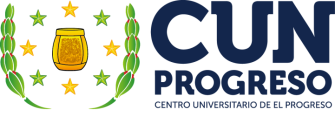 Dirección Laboral: _______________________ Tel. ______________________Correo Electrónico: ________________________________________________Teléfono: _______________/__________________Esta Solicitud forma parte de su expediente, favor leerla, llenarla, firmarla y  presentarla en la Unidad de EPS con la documentación requerida.  Carta de solicitud de nombramiento revisorConstancia original de haber finalizado las fases de EPSFecha de Entrega: __________________________________________________Firma del Estudiante: ________________________________________________ c.c. Unidad de EPS